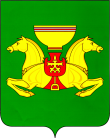 ПОСТАНОВЛЕНИЕот 01.06.2022 				с. Аскиз				   № 392-пОб утверждении Муниципальной программы Аскизского района «Комплексное развитие коммунальной инфраструктуры Аскизского района»Руководствуясь ст.ст. 35, 40 Устава муниципального образования Аскизский район от 20.12.2005,Администрация Аскизского района Республики Хакасияпостановляет:Утвердить прилагаемую Муниципальную программу «Комплексное развитие коммунальной инфраструктуры Аскизского района»(далее - Муниципальная программа).Финансовому управлению администрации Аскизского района предусмотреть финансирование программы при формировании бюджета на очередной финансовый год и уточнять объемы выделяемых на ее реализацию денежных средств с учетом возможностей районного бюджета.Управлению коммунального хозяйства Администрации Аскизского района обеспечить своевременное представление отчета о ходе реализации Муниципальной программы (ежегодно).Направить  настоящее  постановление  в редакцию  газеты   «Аскизский труженик» для опубликования и разместить на официальном сайте Администрации Аскизского района Республики Хакасия.Настоящее постановление вступает в силу с момента принятия.Глава Администрации                                                                        А.В.ЧелтыгмашевМУНИЦИПАЛЬНАЯ ПРОГРАММА«Комплексное развитие коммунальной инфраструктуры Аскизского района»ПАСПОРТМуниципальной программы «Комплексное развитие коммунальной инфраструктуры Аскизского района»1. Общая характеристика сферы реализации муниципальной программы	В настоящее время деятельность коммунального хозяйства Аскизского района Республики Хакасия характеризуется неравномерным развитием систем коммунальной инфраструктуры, высоким уровнем износа, недостаточным качеством предоставления коммунальных услуг, неэффективным использованием природных ресурсов и загрязнением окружающей среды. 	Данная ситуация в коммунальном хозяйстве порождена сложным финансовым положением организаций, осуществляющих деятельность в указанной сфере, высокими затратами, недостаточным использованием экономических стимулов для снижения издержек, неразвитостью конкурентной среды, недостаточным применением энергосберегающих технологий. 	Одной из причин высокой степени износа основных фондов коммунальной инфраструктуры является сложность доступа к долгосрочным инвестиционным ресурсам для организаций коммунального комплекса. Как следствие, у этих организаций нет возможности осуществить проекты по реконструкции и модернизации объектов коммунальной инфраструктуры без значительного повышения тарифов.  Во многих муниципальных образованиях отмечается несоответствие требуемого и фактического объема инвестиций в модернизацию и реконструкцию основных фондов коммунальной инфраструктуры. Планово предупредительный ремонт сетей и оборудования применяется недостаточно и в основном уступил место аварийно-восстановительным работам. Следствием высокого износа и технологической отсталости объектов коммунальной инфраструктуры является низкое качество предоставления коммунальных услуг, не соответствующее запросам потребителей. Для повышения качества коммунальных услуг, снижения износа основных фондов необходимо обеспечить масштабную реализацию инвестиционных проектов модернизации объектов коммунального комплекса при обеспечении доступности коммунальных ресурсов для потребителей. Обеспечение повышения технологической и ценовой доступности, качества и надежности коммунальных услуг для населения является одним из важнейших направлений социально-экономического развития Аскизского района. 2. Приоритеты в сфере реализации муниципальной программы, цели и задачи, описание основных, ожидаемых конечных результатов муниципальной программыЦель и задачи Программы определяются приоритетными направлениями развития коммунальной отрасли.Основной целью Программы является повышение качества и надежности предоставления коммунальных услуг населениюАскизского района.Для реализации этой цели должны быть решены следующие задачи:- обеспечение надежности функционирования систем коммунальной инфраструктуры;- снабжение жителей района качественной питьевой водой в соответствии с требованиями санитарных норм и правил.3. Сроки и этапы реализации муниципальной программы.Программа будет реализовываться в период 2022-2027гг. Этапы не выделяются.4. Перечень программных мероприятий муниципальной программыПрограмма является комплексной и включает систему мероприятий в области реформирования коммунального комплекса, модернизации коммунальной инфраструктуры, развития систем тепло-, водоснабжения и водоотведения на территориях муниципальных образований Аскизского района.Мероприятия по реализации программы представлены в Приложении № 1 к Программе.5. Обоснование ресурсного обеспеченияНа финансирование проектов и мероприятий в сфере модернизации коммунального комплекса, развития систем водоснабжения и водоотведения требуется 62 399,30 тыс. рублей.  Объем финансирования мероприятий из республиканского бюджета Республики Хакасия составляет – 46 471,70 тыс. рублей, из районного бюджета – 15 927,60тыс. рублей	Финансирование по годам:	2022 г. – 62 399,30тыс. рублей;	2023 г. – 0,00 рублей;2024 г. – 0,00 рублей;2025 г. – 0,00 рублей;	2026 г. – 0,00 рублей;	2027 г. – 0,00 рублей;Обоснование ресурсного обеспечения Программы рассчитано из финансовых потребностей, необходимых для реализации мероприятий указанных подпрограмм, приведено в соответствующих разделах. Общий объем финансирования муниципальной программы в 2022-2027 годах представлен в  Приложении № 2 к Программе.6. Целевые показателиОценка эффективности муниципальной программы осуществляется в целях достижения оптимального соотношения, связанных с ее реализацией затрат и достигаемых в ходе реализации результатов, целесообразности и адресности использования средств республиканского и районного бюджетов их целевому назначению, перечень целевых показателей представлен в Приложении № 3 к программе.Приложение № 1к Муниципальной программеПеречень и характеристики основных мероприятий муниципальной программы «Комплексное развитие коммунальной инфраструктуры Аскизского района» Приложение № 2 к Муниципальной программеИнформация о ресурсном обеспечении муниципальной программы «Комплексное развитие коммунальной инфраструктуры Аскизского района» Приложение № 3к Муниципальной программеПеречень целевых показателей муниципальной программы «Комплексное развитие коммунальной инфраструктуры Аскизского района» РОССИЙСКАЯ ФЕДЕРАЦИЯАДМИНИСТРАЦИЯАСКИЗСКОГО РАЙОНАРЕСПУБЛИКИ ХАКАСИЯРОССИЯ ФЕДЕРАЦИЯЗЫХАКАС РЕСПУБЛИКАЗЫНЫНАСХЫС АЙМАFЫНЫНУСТАF-ПАСТААУтверждена постановлением Администрации Аскизского района Республики Хакасия от 01.06.2022 № 392-пНаименование муниципальной программы«Комплексное развитие коммунальной инфраструктуры Аскизского района»Основание для разработкиЗакон Республики Хакасия от 09.11.2021 г. № 88-ЗРХ «О внесении изменений в статью 2 Закона Республики Хакасия от 07.11.2014 года № 84-ЗРХ «О закреплении отдельных вопросов местного значения за сельскими поселениями в Республике Хакасия»Заказчик программыАдминистрация Аскизского района Республики Хакасия Разработчик - Ответственный исполнительМКУ «Управление коммунального хозяйства Администрации Аскизского района»СоисполнителиотсутствуютПодпрограммыотсутствуютЦели ПрограммыПовышение качества и надежности предоставления коммунальных услуг населению Аскизского районаЗадачи Программы- Обеспечение надежности функционирования систем коммунальной инфраструктуры;- Снабжение жителей района качественной питьевой водой в соответствии с требованиями санитарных норм и правилЦелевые показателиПоказатель 1  Уровень износа тепловых сетей2022 г. – 45% 2023 г. – 44%2024 г. – 43%2025 г. – 42%2026 г. – 41%2027 г. – 40%Показатель 2 Уровень износа сетей водоснабжения       2022 г. – 40% 2023 г. – 39%2024 г. – 38%2025 г. – 37%2026 г. – 36%2027 г. – 35%Показатель 3Уровень износа водозаборов2022 г. – 56,92% 2023 г. – 55,92%2024 г. – 54,92%2025 г. – 53,92%2026 г. – 52,92%2027 г. – 51%Показатель 4  Сокращение доли проб воды, не отвечающих по качеству нормативным требованиям:2022 г. – на 0,5 процентных пунктов;2023 г. – на 0,25  процентных пунктов;2024 г. – на 0,2  процентных пунктов;2025 г. – на 0,2  процентных пунктов;2026 г. – на 0,15  процентных пунктов;2027 г. – на 0,1  процентных пунктов;Этапы и сроки реализации2022-2027 гг. (этапы не выделяются)Объемы бюджетных ассигнованийОбщий объем финансирования муниципальной программы – 62 399,30 тыс. рублей, в том числе объем финансирования мероприятий из республиканского бюджета Республики Хакасия составляет – 46 471,70 тыс.рублей, из районного бюджета – 15 927,60тыс. рублей.Финансирование по годам:2022 г. – 62 399,30тыс. рублей;2023 г. – 0,00 рублей;2024 г. – 0,00 рублей;2025 г. – 0,00 рублей;2026 г. – 0,00 рублей;2027 г. – 0,00 рублей;Ожидаемые результаты реализации программы- Снижение уровня износа объектов коммунальной инфраструктуры- Обеспечение населения района качественной питьевой водой в соответствии с требованиями санитарных норм и правил; Номер и наименование основного мероприятияОтветственный исполнитель, соисполнитель, исполнительОтветственный исполнитель, соисполнитель, исполнительСрокСрокСрокСрокСрокОжидаемый результатОжидаемый результатОсновные направления реализацииОсновные направления реализацииСвязь с показателями муниципальной программы (номер показателя, характеризующего результат реализации основного мероприятия)Связь с показателями муниципальной программы (номер показателя, характеризующего результат реализации основного мероприятия)Номер и наименование основного мероприятияОтветственный исполнитель, соисполнитель, исполнительОтветственный исполнитель, соисполнитель, исполнительначалоначалоначалоокончаниеокончаниеОжидаемый результатОжидаемый результатОсновные направления реализацииОсновные направления реализацииСвязь с показателями муниципальной программы (номер показателя, характеризующего результат реализации основного мероприятия)Связь с показателями муниципальной программы (номер показателя, характеризующего результат реализации основного мероприятия)12233333445566Муниципальная программа «Комплексное развитие коммунальной инфраструктуры Аскизского района»Цель – Повышение качества и надежности предоставления коммунальных услуг населению Аскизского районаМуниципальная программа «Комплексное развитие коммунальной инфраструктуры Аскизского района»Цель – Повышение качества и надежности предоставления коммунальных услуг населению Аскизского районаМуниципальная программа «Комплексное развитие коммунальной инфраструктуры Аскизского района»Цель – Повышение качества и надежности предоставления коммунальных услуг населению Аскизского районаМуниципальная программа «Комплексное развитие коммунальной инфраструктуры Аскизского района»Цель – Повышение качества и надежности предоставления коммунальных услуг населению Аскизского районаМуниципальная программа «Комплексное развитие коммунальной инфраструктуры Аскизского района»Цель – Повышение качества и надежности предоставления коммунальных услуг населению Аскизского районаМуниципальная программа «Комплексное развитие коммунальной инфраструктуры Аскизского района»Цель – Повышение качества и надежности предоставления коммунальных услуг населению Аскизского районаМуниципальная программа «Комплексное развитие коммунальной инфраструктуры Аскизского района»Цель – Повышение качества и надежности предоставления коммунальных услуг населению Аскизского районаМуниципальная программа «Комплексное развитие коммунальной инфраструктуры Аскизского района»Цель – Повышение качества и надежности предоставления коммунальных услуг населению Аскизского районаМуниципальная программа «Комплексное развитие коммунальной инфраструктуры Аскизского района»Цель – Повышение качества и надежности предоставления коммунальных услуг населению Аскизского районаМуниципальная программа «Комплексное развитие коммунальной инфраструктуры Аскизского района»Цель – Повышение качества и надежности предоставления коммунальных услуг населению Аскизского районаМуниципальная программа «Комплексное развитие коммунальной инфраструктуры Аскизского района»Цель – Повышение качества и надежности предоставления коммунальных услуг населению Аскизского районаМуниципальная программа «Комплексное развитие коммунальной инфраструктуры Аскизского района»Цель – Повышение качества и надежности предоставления коммунальных услуг населению Аскизского районаМуниципальная программа «Комплексное развитие коммунальной инфраструктуры Аскизского района»Цель – Повышение качества и надежности предоставления коммунальных услуг населению Аскизского районаМуниципальная программа «Комплексное развитие коммунальной инфраструктуры Аскизского района»Цель – Повышение качества и надежности предоставления коммунальных услуг населению Аскизского районаЗадача 1 «Обеспечение надежности функционирования систем коммунальной инфраструктуры»Задача 1 «Обеспечение надежности функционирования систем коммунальной инфраструктуры»Задача 1 «Обеспечение надежности функционирования систем коммунальной инфраструктуры»Задача 1 «Обеспечение надежности функционирования систем коммунальной инфраструктуры»Задача 1 «Обеспечение надежности функционирования систем коммунальной инфраструктуры»Задача 1 «Обеспечение надежности функционирования систем коммунальной инфраструктуры»Задача 1 «Обеспечение надежности функционирования систем коммунальной инфраструктуры»Задача 1 «Обеспечение надежности функционирования систем коммунальной инфраструктуры»Задача 1 «Обеспечение надежности функционирования систем коммунальной инфраструктуры»Задача 1 «Обеспечение надежности функционирования систем коммунальной инфраструктуры»Задача 1 «Обеспечение надежности функционирования систем коммунальной инфраструктуры»Задача 1 «Обеспечение надежности функционирования систем коммунальной инфраструктуры»Задача 1 «Обеспечение надежности функционирования систем коммунальной инфраструктуры»Задача 1 «Обеспечение надежности функционирования систем коммунальной инфраструктуры»1. Основное мероприятие -  развитие объектов и систем коммунальной инфраструктуры Аскизского района1. Основное мероприятие -  развитие объектов и систем коммунальной инфраструктуры Аскизского района1. Основное мероприятие -  развитие объектов и систем коммунальной инфраструктуры Аскизского района1. Основное мероприятие -  развитие объектов и систем коммунальной инфраструктуры Аскизского района1. Основное мероприятие -  развитие объектов и систем коммунальной инфраструктуры Аскизского района1. Основное мероприятие -  развитие объектов и систем коммунальной инфраструктуры Аскизского района1. Основное мероприятие -  развитие объектов и систем коммунальной инфраструктуры Аскизского района1. Основное мероприятие -  развитие объектов и систем коммунальной инфраструктуры Аскизского района1. Основное мероприятие -  развитие объектов и систем коммунальной инфраструктуры Аскизского района1. Основное мероприятие -  развитие объектов и систем коммунальной инфраструктуры Аскизского района1. Основное мероприятие -  развитие объектов и систем коммунальной инфраструктуры Аскизского района1. Основное мероприятие -  развитие объектов и систем коммунальной инфраструктуры Аскизского района1. Основное мероприятие -  развитие объектов и систем коммунальной инфраструктуры Аскизского района1-31. Разработка проектно-сметной документации («Модернизация системы теплоснабжения с. Аскиз»)1. Разработка проектно-сметной документации («Модернизация системы теплоснабжения с. Аскиз»)МКУ «Управление коммунального хозяйства Администрации Аскизского района»20222022202720272027Снижение уровня износа объектов коммунальной инфраструктурыСнижение уровня износа объектов коммунальной инфраструктурыМодернизация  коммунальных объектов и сетей теплоснабженияМодернизация  коммунальных объектов и сетей теплоснабжения2. Капитальный ремонт систем теплоснабжения, приобретение оборудования 2. Капитальный ремонт систем теплоснабжения, приобретение оборудования МКУ «Управление коммунального хозяйства Администрации Аскизского района»202220222027202720271. Снижение уровня износа объектов коммунальной инфраструктуры2. Снижение количества аварийных ситуаций на объектах коммунальной инфраструктуры при производстве, транспортировке и распределении коммунальных ресурсов1. Снижение уровня износа объектов коммунальной инфраструктуры2. Снижение количества аварийных ситуаций на объектах коммунальной инфраструктуры при производстве, транспортировке и распределении коммунальных ресурсовКапитальный ремонт и модернизация  коммунальных объектовКапитальный ремонт и модернизация  коммунальных объектов3. Реализация мероприятий, направленных на предоставление субсидии юридическим лицам (в сфере коммунального хозяйства) на финансовое обеспечение затрат в связи с выполнением работ, оказанием услуг 3. Реализация мероприятий, направленных на предоставление субсидии юридическим лицам (в сфере коммунального хозяйства) на финансовое обеспечение затрат в связи с выполнением работ, оказанием услуг МКУ «Управление коммунального хозяйства Администрации Аскизского района»20222022202720272027Качественное предоставление коммунальных услуг Качественное предоставление коммунальных услуг Оказание услуг тепло-, водоснабжения, водоотведения и оказание прочих услуг физическим и юридическим лицам, учреждениям, организациям и предприятиям всех форм собственностиОказание услуг тепло-, водоснабжения, водоотведения и оказание прочих услуг физическим и юридическим лицам, учреждениям, организациям и предприятиям всех форм собственности4.Формирование аварийного запаса угольного топлива4.Формирование аварийного запаса угольного топливаМКУ «Управление коммунального хозяйства Администрации Аскизского района»20222022202720272027Снижение количества аварий на объектах теплоснабжения связанных с недоотпуском тепла потребителямСнижение количества аварий на объектах теплоснабжения связанных с недоотпуском тепла потребителямОсуществление мероприятий, направленных  на формирование резервного фонда Осуществление мероприятий, направленных  на формирование резервного фонда 5. Разработка ПСД «Реконструкция систем водоснабжения с. Аскиз»  5. Разработка ПСД «Реконструкция систем водоснабжения с. Аскиз»  МКУ «Управление коммунального хозяйства Администрации Аскизского района»202220222027202720271. Сокращение доли проб воды, не отвечающих по качеству нормативным требованиям;2. Увеличение доли населения, имеющего доступ к услугам централизованного водоснабжения и водоотведения1. Сокращение доли проб воды, не отвечающих по качеству нормативным требованиям;2. Увеличение доли населения, имеющего доступ к услугам централизованного водоснабжения и водоотведенияРазвитие  систем водоснабжения, водоотведения  и очистки сточных вод Развитие  систем водоснабжения, водоотведения  и очистки сточных вод Задача 2. Обеспечение населения питьевой водой, соответствующей требованиям безопасности и безвредности, установленным санитарно-эпидемиологическими правилами.Задача 2. Обеспечение населения питьевой водой, соответствующей требованиям безопасности и безвредности, установленным санитарно-эпидемиологическими правилами.Задача 2. Обеспечение населения питьевой водой, соответствующей требованиям безопасности и безвредности, установленным санитарно-эпидемиологическими правилами.Задача 2. Обеспечение населения питьевой водой, соответствующей требованиям безопасности и безвредности, установленным санитарно-эпидемиологическими правилами.Задача 2. Обеспечение населения питьевой водой, соответствующей требованиям безопасности и безвредности, установленным санитарно-эпидемиологическими правилами.Задача 2. Обеспечение населения питьевой водой, соответствующей требованиям безопасности и безвредности, установленным санитарно-эпидемиологическими правилами.Задача 2. Обеспечение населения питьевой водой, соответствующей требованиям безопасности и безвредности, установленным санитарно-эпидемиологическими правилами.Задача 2. Обеспечение населения питьевой водой, соответствующей требованиям безопасности и безвредности, установленным санитарно-эпидемиологическими правилами.Задача 2. Обеспечение населения питьевой водой, соответствующей требованиям безопасности и безвредности, установленным санитарно-эпидемиологическими правилами.Задача 2. Обеспечение населения питьевой водой, соответствующей требованиям безопасности и безвредности, установленным санитарно-эпидемиологическими правилами.Задача 2. Обеспечение населения питьевой водой, соответствующей требованиям безопасности и безвредности, установленным санитарно-эпидемиологическими правилами.Задача 2. Обеспечение населения питьевой водой, соответствующей требованиям безопасности и безвредности, установленным санитарно-эпидемиологическими правилами.Задача 2. Обеспечение населения питьевой водой, соответствующей требованиям безопасности и безвредности, установленным санитарно-эпидемиологическими правилами.Задача 2. Обеспечение населения питьевой водой, соответствующей требованиям безопасности и безвредности, установленным санитарно-эпидемиологическими правилами.2. Основное мероприятие - «Чистая вода»2. Основное мероприятие - «Чистая вода»2. Основное мероприятие - «Чистая вода»2. Основное мероприятие - «Чистая вода»2. Основное мероприятие - «Чистая вода»2. Основное мероприятие - «Чистая вода»2. Основное мероприятие - «Чистая вода»2. Основное мероприятие - «Чистая вода»2. Основное мероприятие - «Чистая вода»2. Основное мероприятие - «Чистая вода»2. Основное мероприятие - «Чистая вода»2. Основное мероприятие - «Чистая вода»441. Реконструкция системы водоснабжения с. Пуланколь1. Реконструкция системы водоснабжения с. ПуланкольМКУ «Управление коммунального хозяйства Администрации Аскизского района»МКУ «Управление коммунального хозяйства Администрации Аскизского района»20222022202220272027Сокращение доли проб воды, не отвечающих по качеству нормативным требованиям;Сокращение доли проб воды, не отвечающих по качеству нормативным требованиям;Развитие  систем водоснабжения, водоотведения  и очистки сточных водНаименование муниципальной программы, задачи, подпрограммы, основного мероприятия ГРБС Наименование муниципальной программы, задачи, подпрограммы, основного мероприятия ГРБС Наименование муниципальной программы, задачи, подпрограммы, основного мероприятия ГРБС Наименование муниципальной программы, задачи, подпрограммы, основного мероприятия ГРБС Наименование муниципальной программы, задачи, подпрограммы, основного мероприятия ГРБС Наименование муниципальной программы, задачи, подпрограммы, основного мероприятия ГРБС Ответственный исполнитель, соисполнительОбъемы бюджетных ассигнований, тыс. рублейОбъемы бюджетных ассигнований, тыс. рублейОбъемы бюджетных ассигнований, тыс. рублейОбъемы бюджетных ассигнований, тыс. рублейОбъемы бюджетных ассигнований, тыс. рублейОбъемы бюджетных ассигнований, тыс. рублейНаименование муниципальной программы, задачи, подпрограммы, основного мероприятия ГРБС Наименование муниципальной программы, задачи, подпрограммы, основного мероприятия ГРБС Наименование муниципальной программы, задачи, подпрограммы, основного мероприятия ГРБС Наименование муниципальной программы, задачи, подпрограммы, основного мероприятия ГРБС Наименование муниципальной программы, задачи, подпрограммы, основного мероприятия ГРБС Наименование муниципальной программы, задачи, подпрограммы, основного мероприятия ГРБС Ответственный исполнитель, соисполнитель2022202320242025202620271111112345678Муниципальная программа «Комплексное развитие коммунальной инфраструктуры Аскизского района»Муниципальная программа «Комплексное развитие коммунальной инфраструктуры Аскизского района»Муниципальная программа «Комплексное развитие коммунальной инфраструктуры Аскизского района»Муниципальная программа «Комплексное развитие коммунальной инфраструктуры Аскизского района»Муниципальная программа «Комплексное развитие коммунальной инфраструктуры Аскизского района»Муниципальная программа «Комплексное развитие коммунальной инфраструктуры Аскизского района»МКУ «Управление коммунального хозяйства Администрации Аскизского района»62 399,300,000,000,000,000,00- республиканский бюджет- республиканский бюджет- республиканский бюджет- республиканский бюджет- республиканский бюджет- республиканский бюджет- республиканский бюджет46 471,700,000,000,000,000,00- районный бюджет- районный бюджет- районный бюджет- районный бюджет- районный бюджет- районный бюджет- районный бюджет15 927,600,000,000,000,000,00Развитие объектов и систем коммунальной инфраструктуры Аскизского районаРазвитие объектов и систем коммунальной инфраструктуры Аскизского районаРазвитие объектов и систем коммунальной инфраструктуры Аскизского районаРазвитие объектов и систем коммунальной инфраструктуры Аскизского районаРазвитие объектов и систем коммунальной инфраструктуры Аскизского районаРазвитие объектов и систем коммунальной инфраструктуры Аскизского районаМКУ «Управление коммунального хозяйства Администрации Аскизского района»32 124,800,000,000,000,000,00- республиканский бюджет- республиканский бюджет- республиканский бюджет- республиканский бюджет- республиканский бюджет- республиканский бюджет- республиканский бюджет16 500,00,000,000,000,000,00- районный бюджет- районный бюджет- районный бюджет- районный бюджет- районный бюджет- районный бюджет- районный бюджет15 624,800,000,000,000,000,001. Разработка проектно-сметной документации («Модернизация системы теплоснабжения с. Аскиз»)1. Разработка проектно-сметной документации («Модернизация системы теплоснабжения с. Аскиз»)1. Разработка проектно-сметной документации («Модернизация системы теплоснабжения с. Аскиз»)1. Разработка проектно-сметной документации («Модернизация системы теплоснабжения с. Аскиз»)1. Разработка проектно-сметной документации («Модернизация системы теплоснабжения с. Аскиз»)1. Разработка проектно-сметной документации («Модернизация системы теплоснабжения с. Аскиз»)МКУ «Управление коммунального хозяйства Администрации Аскизского района»9091,00,000,000,000,000,00- республиканский бюджет- республиканский бюджет- республиканский бюджет- республиканский бюджет- республиканский бюджет- республиканский бюджет- республиканский бюджет9 000,00,000,000,000,000,00- районный бюджет- районный бюджет- районный бюджет- районный бюджет- районный бюджет- районный бюджет- районный бюджет91,00,000,000,000,000,002. Капитальный ремонт систем теплоснабжения, приобретение оборудования2. Капитальный ремонт систем теплоснабжения, приобретение оборудования2. Капитальный ремонт систем теплоснабжения, приобретение оборудования2. Капитальный ремонт систем теплоснабжения, приобретение оборудования2. Капитальный ремонт систем теплоснабжения, приобретение оборудованияМКУ «Управление коммунального хозяйства Администрации Аскизского района»МКУ «Управление коммунального хозяйства Администрации Аскизского района»6 060,700,000,000,000,000,00- республиканский бюджет- республиканский бюджет- республиканский бюджет- республиканский бюджет- республиканский бюджет- республиканский бюджет- республиканский бюджет6 000,00,000,000,000,000,00- районный бюджет- районный бюджет- районный бюджет- районный бюджет- районный бюджет- районный бюджет- районный бюджет60,700,000,000,000,000,003. Реализация мероприятий, направленных на предоставление субсидии юридическим лицам (в сфере коммунального хозяйства) на финансовое обеспечение затрат в связи с выполнением работ, оказанием услуг3. Реализация мероприятий, направленных на предоставление субсидии юридическим лицам (в сфере коммунального хозяйства) на финансовое обеспечение затрат в связи с выполнением работ, оказанием услуг3. Реализация мероприятий, направленных на предоставление субсидии юридическим лицам (в сфере коммунального хозяйства) на финансовое обеспечение затрат в связи с выполнением работ, оказанием услуг3. Реализация мероприятий, направленных на предоставление субсидии юридическим лицам (в сфере коммунального хозяйства) на финансовое обеспечение затрат в связи с выполнением работ, оказанием услугМКУ «Управление коммунального хозяйства Администрации Аскизского района»МКУ «Управление коммунального хозяйства Администрации Аскизского района»МКУ «Управление коммунального хозяйства Администрации Аскизского района»14958,00,000,000,000,000,00- республиканский бюджет- республиканский бюджет- республиканский бюджет- республиканский бюджет- республиканский бюджет- республиканский бюджет- республиканский бюджет0,000,000,000,000,000,00- районный бюджет- районный бюджет- районный бюджет- районный бюджет- районный бюджет- районный бюджет- районный бюджет14 958,00,000,000,000,000,004.Формирование аварийного запаса угольного топлива4.Формирование аварийного запаса угольного топлива4.Формирование аварийного запаса угольного топливаМКУ «Управление коммунального хозяйства Администрации Аскизского района»МКУ «Управление коммунального хозяйства Администрации Аскизского района»МКУ «Управление коммунального хозяйства Администрации Аскизского района»МКУ «Управление коммунального хозяйства Администрации Аскизского района»500,00,000,000,000,000,00- республиканский бюджет- республиканский бюджет- республиканский бюджет- республиканский бюджет- республиканский бюджет- республиканский бюджет- республиканский бюджет0,000,000,000,000,000,00- районный бюджет- районный бюджет- районный бюджет- районный бюджет- районный бюджет- районный бюджет- районный бюджет500,00,000,000,000,000,005. Разработка ПСД «Реконструкция систем водоснабжения с. Аскиз»  5. Разработка ПСД «Реконструкция систем водоснабжения с. Аскиз»  5. Разработка ПСД «Реконструкция систем водоснабжения с. Аскиз»  МКУ «Управление коммунального хозяйства Администрации Аскизского района»МКУ «Управление коммунального хозяйства Администрации Аскизского района»МКУ «Управление коммунального хозяйства Администрации Аскизского района»МКУ «Управление коммунального хозяйства Администрации Аскизского района»1 515,10- республиканский бюджет- республиканский бюджет- республиканский бюджет- республиканский бюджет- республиканский бюджет- республиканский бюджет- республиканский бюджет1 500,00,000,000,000,000,00- районный бюджет- районный бюджет- районный бюджет- районный бюджет- районный бюджет- районный бюджет- районный бюджет15,100,000,000,000,000,00«Чистая вода»«Чистая вода»МКУ «Управление коммунального хозяйства АдминистрацииМКУ «Управление коммунального хозяйства АдминистрацииМКУ «Управление коммунального хозяйства АдминистрацииМКУ «Управление коммунального хозяйства АдминистрацииМКУ «Управление коммунального хозяйства Администрации30 274,500,000,000,000,000,001. Реконструкция системы водоснабжения с. ПуланкольМКУ «Управление коммунального хозяйства Администрации Аскизского района»МКУ «Управление коммунального хозяйства Администрации Аскизского района»МКУ «Управление коммунального хозяйства Администрации Аскизского района»МКУ «Управление коммунального хозяйства Администрации Аскизского района»МКУ «Управление коммунального хозяйства Администрации Аскизского района»МКУ «Управление коммунального хозяйства Администрации Аскизского района»30 274,500,000,000,000,000,00- республиканский бюджет- республиканский бюджет- республиканский бюджет- республиканский бюджет- республиканский бюджет- республиканский бюджет- республиканский бюджет29 971,700,000,000,000,000,00- районный бюджет- районный бюджет- районный бюджет- районный бюджет- районный бюджет- районный бюджет- районный бюджет302,800,000,000,000,000,00№ п/пНаименование показателя, единица измеренияЗначение показателяЗначение показателяЗначение показателяЗначение показателяЗначение показателяЗначение показателя№ п/пНаименование показателя, единица измерениябазовое (2022 год)2023202420252026202712345678Муниципальная программа «Комплексное развитие коммунальной инфраструктуры Аскизского района»Муниципальная программа «Комплексное развитие коммунальной инфраструктуры Аскизского района»Муниципальная программа «Комплексное развитие коммунальной инфраструктуры Аскизского района»Муниципальная программа «Комплексное развитие коммунальной инфраструктуры Аскизского района»Муниципальная программа «Комплексное развитие коммунальной инфраструктуры Аскизского района»Муниципальная программа «Комплексное развитие коммунальной инфраструктуры Аскизского района»Муниципальная программа «Комплексное развитие коммунальной инфраструктуры Аскизского района»Муниципальная программа «Комплексное развитие коммунальной инфраструктуры Аскизского района»Задача 1 «Обеспечение надежности функционирования систем коммунальной инфраструктуры»Задача 1 «Обеспечение надежности функционирования систем коммунальной инфраструктуры»Задача 1 «Обеспечение надежности функционирования систем коммунальной инфраструктуры»Задача 1 «Обеспечение надежности функционирования систем коммунальной инфраструктуры»Задача 1 «Обеспечение надежности функционирования систем коммунальной инфраструктуры»Задача 1 «Обеспечение надежности функционирования систем коммунальной инфраструктуры»Задача 1 «Обеспечение надежности функционирования систем коммунальной инфраструктуры»Задача 1 «Обеспечение надежности функционирования систем коммунальной инфраструктуры»Развитие объектов и систем коммунальной инфраструктуры Аскизского районаРазвитие объектов и систем коммунальной инфраструктуры Аскизского районаРазвитие объектов и систем коммунальной инфраструктуры Аскизского районаРазвитие объектов и систем коммунальной инфраструктуры Аскизского районаРазвитие объектов и систем коммунальной инфраструктуры Аскизского районаРазвитие объектов и систем коммунальной инфраструктуры Аскизского районаРазвитие объектов и систем коммунальной инфраструктуры Аскизского районаРазвитие объектов и систем коммунальной инфраструктуры Аскизского района1Показатель1 Уровень износа тепловых сетей45%44%43%42%41%40%2Показатель 2 Уровень износа сетей водоснабжения40%39%38%37%36%35%3Показатель 3 Уровень износа водозаборов56,92%56,92%54,92%53,92%52,92%51%Задача 2. Обеспечение населения питьевой водой, соответствующей требованиям безопасности и безвредности, установленным санитарно-эпидемиологическими правилами.Задача 2. Обеспечение населения питьевой водой, соответствующей требованиям безопасности и безвредности, установленным санитарно-эпидемиологическими правилами.Задача 2. Обеспечение населения питьевой водой, соответствующей требованиям безопасности и безвредности, установленным санитарно-эпидемиологическими правилами.Задача 2. Обеспечение населения питьевой водой, соответствующей требованиям безопасности и безвредности, установленным санитарно-эпидемиологическими правилами.Задача 2. Обеспечение населения питьевой водой, соответствующей требованиям безопасности и безвредности, установленным санитарно-эпидемиологическими правилами.Задача 2. Обеспечение населения питьевой водой, соответствующей требованиям безопасности и безвредности, установленным санитарно-эпидемиологическими правилами.Задача 2. Обеспечение населения питьевой водой, соответствующей требованиям безопасности и безвредности, установленным санитарно-эпидемиологическими правилами.Задача 2. Обеспечение населения питьевой водой, соответствующей требованиям безопасности и безвредности, установленным санитарно-эпидемиологическими правилами.«Чистая вода»«Чистая вода»«Чистая вода»«Чистая вода»«Чистая вода»«Чистая вода»«Чистая вода»«Чистая вода»4Показатель 4  Сокращение доли проб воды, не отвечающих по качеству нормативным требованиям0,50,250,200,200,150,1